KARTA ZGŁOSZENIA DZIECKA na dyżur wakacyjny 2022/2023do Przedszkola nr 3 z Oddziałami integracyjnymi w Bieruniuw okresie od 01.07.2023 r.  do 21.07.2023 r.1.       Dane osobowe dziecko:Dane rodziców/prawnych opiekunów dziecka: Sprawa władzy rodzicielskiej:- władza rodzicielska przysługuje obojgu rodzicom □- władza rodzicielska przysługuje jednemu rodzicowi2 □Rodzeństwo dziecka, uczęszczające do Przedszkola nr 3 z Oddziałami Integracyjnymi w Bieruniu:  …………………………………..….…….…..   …………..……………………………………                (imię i nazwisko)                                                       (nazwa grupy)   ………………………………………..……..   …………..………………………………….                (imię i nazwisko)                                                       (nazwa grupy) ………………………………………..….…..   …………..…………………………………….                (imię i nazwisko)                                                      (nazwa grupy) Dzieci w czasie dyżuru, mają być w:                                                                                                         □ w jednej grupie           □   w różnych grupach4. Zadeklarowany czas pobytu dziecka w przedszkolu3deklarowane posiłki:   śniadanie             obiad           podwieczorek            ilość posiłków 5. Szczególne potrzeby dziecka:orzeczenie o potrzebie kształcenia specjalnego  □  orzeczenie o niepełnosprawności  □   opinia z PPP □     inne…………………………………………………………………problemy zdrowotne dziecka (alergie pokarmowe itp.) ...........................................................................................................................................ZOBOWIĄZUJĘ SIĘ DO:Przestrzegania postanowień statutu przedszkola i deklaracji na świadczenie usług w przedszkoluInformowania przedszkola o jakichkolwiek zmianach podanych danych w karcie zgłoszeniaPrzyprowadzania i odbierania dziecka z przedszkola osobiście lub przez upoważnioną osobę zgłoszoną nauczycielce              na piśmie, zapewniającą dziecku bezpieczeństwo.Przyprowadzania do przedszkola tylko zdrowego dziecka.IV. Zapoznałam/łem się i akceptuję warunki:Procedury przyprowadzania i odbierania dziecka z przedszkolaProcedury korzystania z systemu ePrzedszkoleProcedury bezpieczeństwa wewnętrznego V. Oświadczenia dotyczące treści zgłoszenia i ochrony danych osobowych1. Wyrażam/y zgodę na przeprowadzenie kontroli czystości głowy mojego dziecka w razie zaistniałej konieczności.2. Wyrażam zgodę/nie wyrażam zgody4 na przetwarzanie wizerunku mojego dziecka w celu podejmowania działań edukacyjnych przez przedszkole, prowadzenia konkursów, promocji osiągnięć i utrwalania pozytywnego wizerunku przedszkola, w szczególności poprzez zamieszczanie informacji na stronie internetowej przedszkola, w kronice przedszkolnej, podczas uroczystości przedszkolnych, w lokalnej prasie oraz realizacji innych działań oświatowych, kulturalnych, sportowych czy edukacyjnych.Zgoda na przetwarzanie danych osobowych, w tym wizerunku obejmuje w szczególności:fotografię, materiały filmowe, zawierające wizerunek dziecka, zarejestrowane podczas zajęć i uroczystości przedszkolnych, wycieczek;informacje o udziale w ważnych wydarzeniach przedszkolnych.3. Wyrażam zgodę/nie wyrażam zgody4 na wykorzystywanie zdjęć, rysunków, wytworów, prac dziecka do promocji przedszkola oraz na umieszczanie i publikowanie ich na stronie internetowej przedszkola, profilach internetowych zarządzanych przez przedszkole oraz w mediach w celu informacji i promocji przedszkola.Uprzedzona/uprzedzeni o odpowiedzialności karnej z art. 233 K.K. oświadczam, że podane powyżej dane są zgodne ze stanem faktycznym.………………………………………..                                                              …………………………………….podpis matki (opiekuna prawnego)     			                          podpis ojca (opiekuna prawnego)** Numer karty znajduje się w prawym dolnym rogu- proszę o jego wpisanie w tabelę nr 1 (wystarczy numer jednej z posiadanych kart)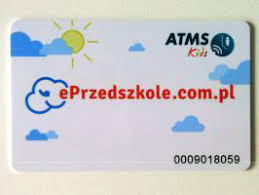 2 w przypadku ograniczenia lub pozbawienia władzy rodzicielskiej należy załączyć odpowiedni dokument lub postanowienie sądu 3 w przypadku 3 dniowej nieusprawiedliwionej nieobecności dziecka w przedszkolu następuje bezwzględne wykluczenie                              z możliwości opieki nad dzieckiem w okresie dyżuru wakacyjnego4  niepotrzebne skreślić    DEKLARACJA NA ŚWIADCZENIE USŁUG W PRZEDSZKOLU NR 3                         
        Z ODDZIAŁAMI INTEGRACYJNYMI W BIERUNIU1.Rodzic /Prawny opiekun ….....................................................................................................zamieszkały:................................................................................................................................deklaruje, iż dziecko ……………..............................................................................................uczęszczać będzie do przedszkola w roku szkolnym 2022/2023 (dyżur wakacyjny)a Dyrektor zobowiązuje się do zapewnienia dziecku opieki przedszkolnej oraz następujących posiłków -        śniadanie   □         obiad  □       podwieczorek □2. Przedszkole nr 3 z Oddziałami Integracyjnymi w Bieruniu uprawnione jest do pobierania opłaty za posiłki zgodnie z obowiązującym z Zarządzeniem nr B.0050.161.2022 Burmistrza Miasta Bierunia i za godziny, gdy dziecko korzysta  ze świadczeń ponad czas określony                 w podstawie programowej, zgodnie z Uchwałą nr XI/1/2018 Rady Miejskiej w Bieruniu.3. Przedszkole realizuje 5-cio godzinną podstawę programową w godzinach określonych                 w statucie przedszkola (od 8 00 do 13 00), oraz umożliwia odpłatne korzystanie z posiłków.4. Deklaracja dotyczy okresu od 01.07.2023 r.  do 21.07.2023 r.                                                                                               …................................................./                                                                                             /podpis Dyrektora Przedszkola/5. Oświadczam, iż zapoznałem/am się z klauzulą informacyjną o przetwarzaniu danych osobowych, której egzemplarz mi udostępniono. ………………………………………                                ….................................................    podpis matki/opiekuna prawnego/                                    podpis ojca/opiekuna prawnegoW związku z upoważnieniem mnie przez:  1) ……………………………………………………………………………………………                                                                                                   (imię i nazwisko osoby upoważniającej – rodzic/opiekun prawny)			                                      2)  ……………………………………………………………………………………………                                                                                                   (imię i nazwisko osoby upoważniającej – rodzic/opiekun prawny)do obioru dziecka:                                        1)  ……………………………………………………………………………………………                                                                                                                                                     (imię i nazwisko dziecka)                                                                      z Przedszkola nr 3 z Oddziałami Integracyjnymi w Bieruniu, przy ul. Bocianiej 1, 43-155 Bieruńwyrażam zgodę na przetwarzanie moich danych osobowych, zawartych w niniejszym formularzu, w celu odbioru dziecka/dzieci                     z ww. przedszkola . Mam świadomość, że moja tożsamość będzie każdorazowo potwierdzana z dokumentem tożsamości.*) np. brat, siostra, dziadek, babcia, wujek, ciocia itd. lub osoba niespokrewnionaJednocześnie potwierdzam, że zgodnie z zapisami art. 13 ust. 1 oraz ust. 2 Rozporządzenia Parlamentu Europejskiego i Rady (UE) 2016/679 z dnia 27 kwietnia 2016 r. w sprawie ochrony osób fizycznych w związku z przetwarzaniem danych osobowych i w sprawie swobodnego przepływu takich danych oraz uchylenia dyrektywy 95/46/WE (dalej jako: Rozporządzenie 2016/679) zostałem poinformowany, że:administratorem moich danych osobowych jest Przedszkole nr 3 z Oddziałami Integracyjnymi z siedzibą w Bieruniu (43-155), przy ulicy Bocianiej 1 (dalej jako: Przedszkole/Administrator);Administrator wyznaczył inspektora ochrony danych, z którym mogę się kontaktować we wszystkich sprawach związanych z przetwarzaniem moich danych osobowych pod adresem e-mail: iod@gmainvest.pl lub przesyłając korespondencję na adres Administratora z dopiskiem „IOD”;moje dane osobowe będą przetwarzane w celu odbioru ww. dziecka/dzieci z Przedszkola, na podstawie art. 6 ust. 1 lit. a Rozporządzenia 2016/679, czyli w oparciu o moją zgodę;odbiorcami moich danych osobowych mogą być organy lub podmioty, działające w oparciu o powszechnie obowiązujące przepisy prawa.                      Moje dane osobowe mogą zostać powierzone podmiotom wspierającym bieżącą działalność, z którymi Administrator zawarł umowy powierzenia przetwarzania danych, zgodnie z art. 28 Rozporządzenia 2016/679;moje dane osobowe będą przetwarzane nie dłużej niż do końca roku kalendarzowego, w którym ww. dziecko/dzieci zakończyło/y uczęszczanie do Przedszkola lub w którym został zrealizowany cel przetwarzania danych, określony w pkt. 3.posiadam: prawo dostępu do moich danych osobowych, zgodnie z art. 15 rozporządzenia 2016/679,prawo do sprostowania moich danych osobowych, zgodnie z art. 16 Rozporządzenia 2016/679, prawo żądania od Administratora ograniczenia przetwarzania danych osobowych, zgodnie art. 18 Rozporządzenia 2016/679, jednakże                            z zastrzeżeniem przypadków, o których mowa w art. 18 ust. 2 Rozporządzenia 2016/679,prawo do usunięcia moich danych osobowych, zgodnie z art. 17 Rozporządzenia 2016/679,prawo do przenoszenia danych osobowych, zgodnie z art. 20 Rozporządzenia 2016/679, o ile będzie to technicznie możliwe,prawo do cofnięcia zgody w dowolnym momencie bez wpływu na zgodność z prawem przetwarzania, którego dokonano na podstawie zgody przed jej cofnięciem. Cofnięcie zgody jest równoznaczne z brakiem możliwości odbioru ww. dziecka/dzieci z Przedszkola; prawo do wniesienia skargi do organu nadzorczego – Prezesa Urzędu Ochrony Danych Osobowych, jeżeli uznam, że dane przetwarzane                        są w sposób niezgodny z obowiązującym prawem w zakresie ochrony danych;nie przysługuje mi prawo sprzeciwu, wobec przetwarzania danych osobowych, z uwagi na fakt, że podstawą prawną przetwarzania moich danych osobowych jest art. 6 ust. 1 lit. a Rozporządzenia 2016/679;podanie moich danych osobowych, wskazanych w formularzu upoważnienia, jest dobrowolne, jednakże niezbędne do umożliwienia mi odbioru ww. dziecka/dzieci z Przedszkola;moje dane osobowe nie będą wykorzystane do decyzji, która opiera się wyłącznie na zautomatyzowanym przetwarzaniu, w tym profilowaniu.
Imię (imiona) i nazwisko dzieckaNazwa grupy przedszkolnejData i miejsce urodzenia dzieckaPESELPESELW przypadku braku nr PESEL – seria i numer paszportu lub innego dokumentu potwierdzającego tożsamość dzieckaW przypadku braku nr PESEL – seria i numer paszportu lub innego dokumentu potwierdzającego tożsamość dzieckaW przypadku braku nr PESEL – seria i numer paszportu lub innego dokumentu potwierdzającego tożsamość dzieckaW przypadku braku nr PESEL – seria i numer paszportu lub innego dokumentu potwierdzającego tożsamość dzieckaW przypadku braku nr PESEL – seria i numer paszportu lub innego dokumentu potwierdzającego tożsamość dzieckaW przypadku braku nr PESEL – seria i numer paszportu lub innego dokumentu potwierdzającego tożsamość dzieckaW przypadku braku nr PESEL – seria i numer paszportu lub innego dokumentu potwierdzającego tożsamość dzieckaW przypadku braku nr PESEL – seria i numer paszportu lub innego dokumentu potwierdzającego tożsamość dzieckaW przypadku braku nr PESEL – seria i numer paszportu lub innego dokumentu potwierdzającego tożsamość dzieckaW przypadku braku nr PESEL – seria i numer paszportu lub innego dokumentu potwierdzającego tożsamość dzieckaW przypadku braku nr PESEL – seria i numer paszportu lub innego dokumentu potwierdzającego tożsamość dzieckaAdres miejsca zamieszkania dzieckaNumer karty ewidencji pobytu czasu  w przedszkolu **□ □ □ □ □ □ □ □ □ □□ □ □ □ □ □ □ □ □ □□ □ □ □ □ □ □ □ □ □□ □ □ □ □ □ □ □ □ □□ □ □ □ □ □ □ □ □ □□ □ □ □ □ □ □ □ □ □□ □ □ □ □ □ □ □ □ □□ □ □ □ □ □ □ □ □ □□ □ □ □ □ □ □ □ □ □□ □ □ □ □ □ □ □ □ □□ □ □ □ □ □ □ □ □ □Matka/opiekun prawny*Ojciec/opiekun prawny*Imię i nazwiskoTelefon kontaktowyAdres miejsca zamieszkania 01.07 - 21.07Deklarowany czas pobytuod………...…   do………..….UPOWAŻNIENIE DO ODBIORU DZIECKA Z PRZEDSZKOLA NR 3 Z ODDZIAŁMI INTEGRACYJNYMI W BIERUNIU                              WRAZ Z FORMULARZEM – PRZETWARZANIA DANYCH OSOBY UPOWAŻNIONEJ DO ODBIORU DZIECKA/DZIECI                       Z PRZEDSZKOLAImię i nazwisko osoby upoważnionej do odbioru dziecka/dzieciTelefon kontaktowyStopień pokrewieństwa                   z dzieckiem*data oraz podpis osoby upoważnionej do odbioru dziecka/dzieci    ……………………………………………………………………                                                             ……………………………………………………………………         (data oraz podpis matki /opiekuna prawnego)                                                                           (data oraz podpis ojca/opiekuna prawnego)